Supplementary MaterialAppendix APractice Session of the experimentThe Practice Session included two sub-sessions: (1) a key learning session to ensure the participant was able to correctly associate a given response with a specific emotional state; (2) the facial emotion recognition session. The “D”, “F”, “H”, “J” and “K” keys of an AZERTY keyboard were re-labeled with stickers as follows: “C” (for “Colère”= anger in French); “P” (for “Peur” = fear); “N” (for “Neutre” = neutrality), “T” (for “Tristesse” = sadness), and “J” (for “Joie” = happiness). The key learning session consisted of a minimum of 30 trials with one emotional state word displayed randomly in the center of a screen to which participants responded by pressing the corresponding key. After each five-trial block, the average response accuracy was displayed (in %). This key learning session ended when participants reached 100% accuracy over five successive blocks, after, which the facial emotion recognition practice session began. There were two blocks, i) inverted and upright sketched faces; ii) inverted and upright photographed faces. Block order was randomized. After each block of five trials, the average response accuracy (in %) was displayed. The practice trials consisted of 40 images for the sketched and photographed face blocks: 2 Expressors x 2 Orientation (inverted vs. upright) x 2 Stimulus type (photographs vs. sketches) x 5 Facial expression. The stimuli used in the practice sessions were excluded from the experimental session. The participants obtaining less than 75% accuracy during the practice session did not take part in the experimental session.Appendix BAnalysis of the individual Diffusion Decision Model fitsPredicted and empirical cumulative density functions (CDFs) of reaction times were computed for each participant separately, using Fast-dm (see Supplementary Figure 1A). In addition to the p values of model fitting provided by Fast-dm, we assessed statistically the overall quality of individual DDM model fits. Therefore, we computed the linear regression adjusted to the predicted CDFs values as a function of the empirical CDFs values for correct response RTs (see Supplementary Figure 1B). Table 1 summarizes the regression statistics that proved to be satisfactory with R² values greater than 0.98.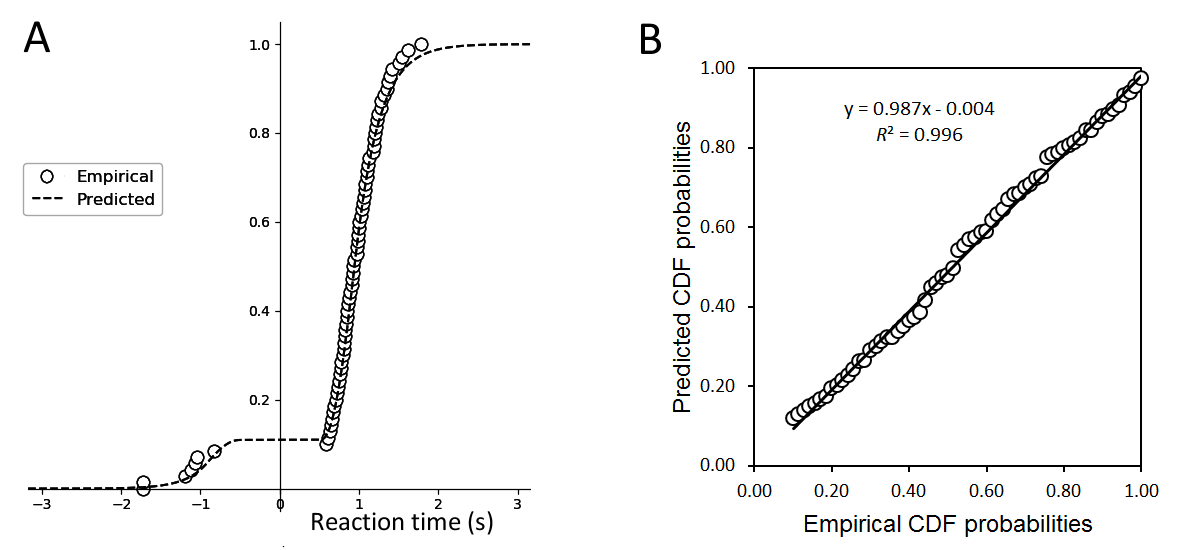 Supplementary Figure 1. Example of the data for one participant, in the inverted photographed faces condition. (A) Fast-dm plot of predicted and empirical CDFs as a function of RTs with negative signs assigned to error responses (Voss, Nagler, et al., 2013; Voss & Voss, 2007). (B) Linear fit adjusted to the predicted CDFs values plotted against the empirical CDFs values for correct response RTs.Supplementary Table 1. Summary of the linear regression statistics on the CDF values for correct response RTs.Some predicted values were slightly underestimated with respect to the empirical values. This is evidenced by the mean slope values (of the predicted vs. empirical CDFs regressions) ranging between 0.95 and 1 (see 95% CI values in Table 1), and by a graphical analysis of model fit. Supplementary Figure 2 and 3 show the mean predicted values (y-axis) of the CDF of the RT distributions plotted against mean empirical values (x-axis), along the same lines as (Voss, Rothermund, et al., 2013, Appendix B). Most of the data points fell on the unity line, suggesting that there was no systematic bias in the DDM fits.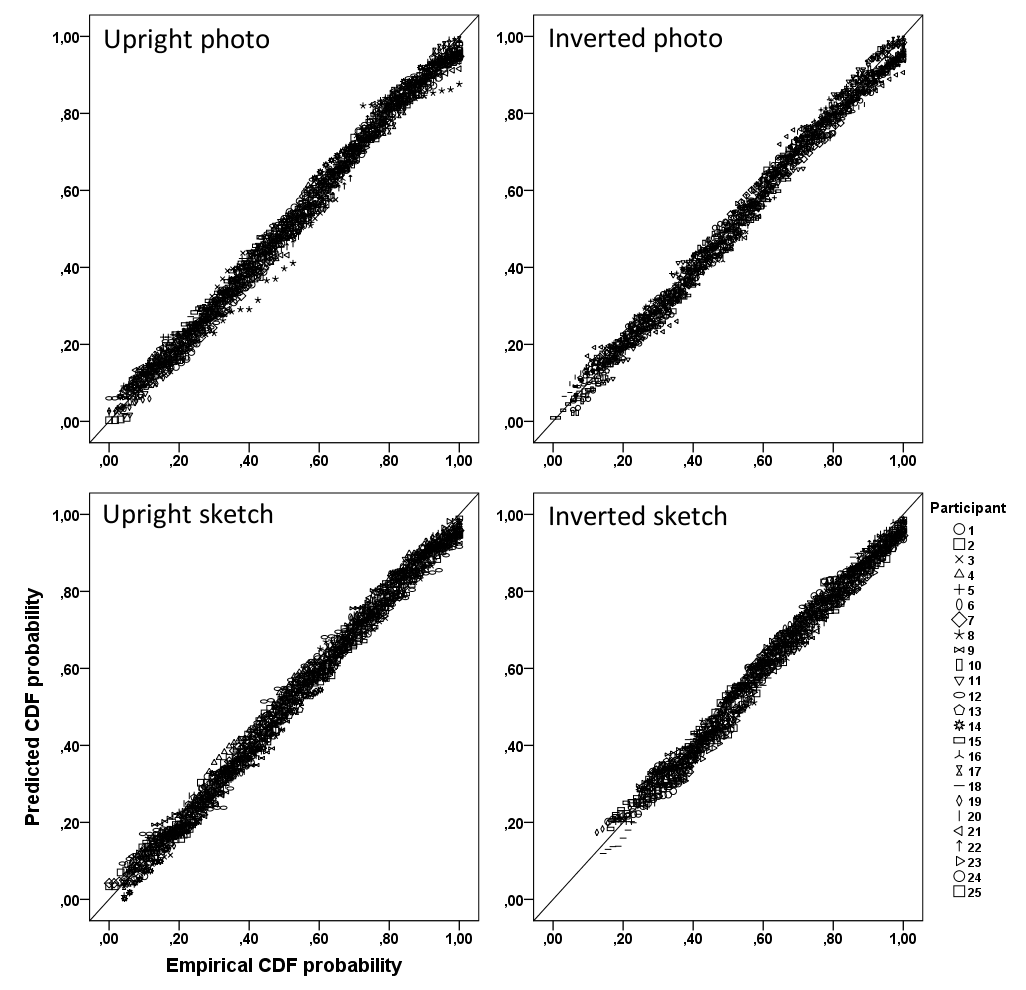 Supplementary Figure 2. Relation of the empirical vs predicted statistics (cumulative distribution function probability) of correct response RTs for each trial and experimental condition, across each participant. Each data point represents one trial.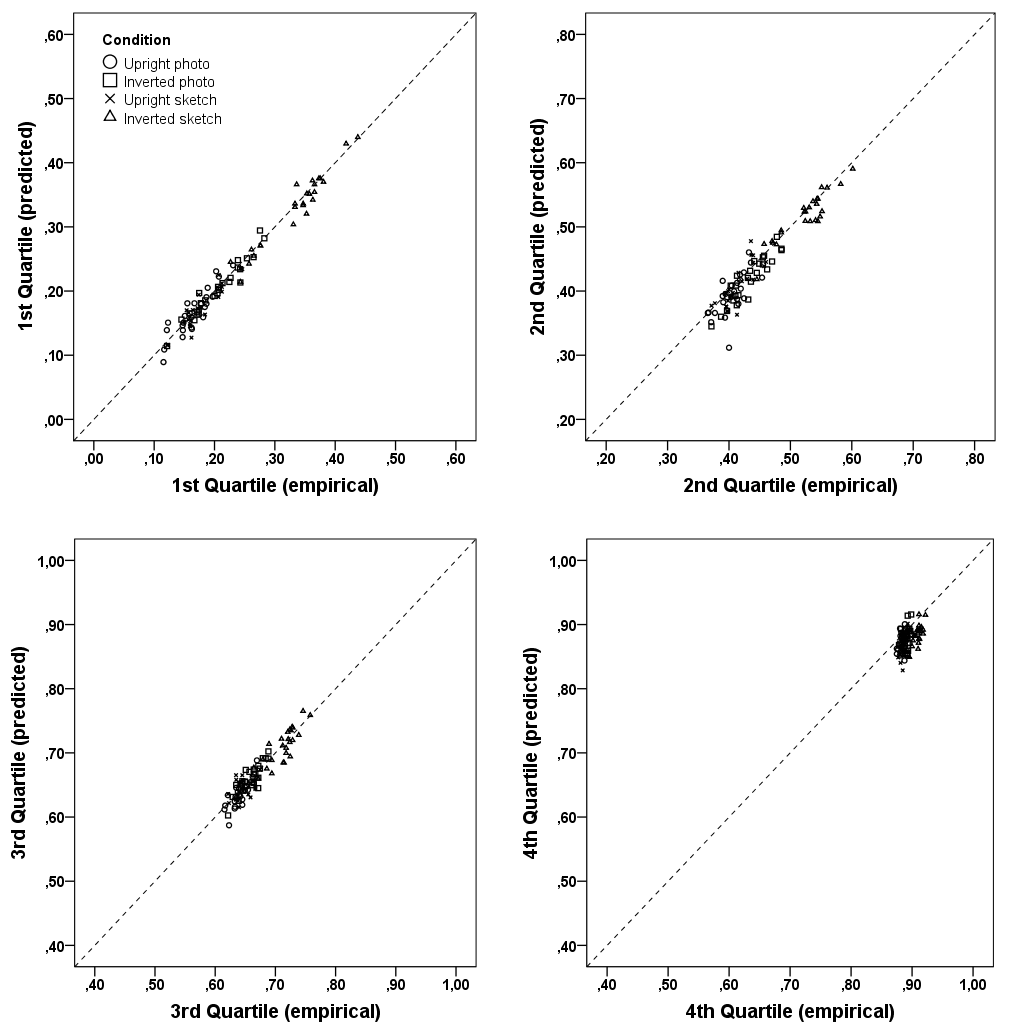 Supplementary Figure 3. Relation of the empirical vs predicted statistics (CDF probability) for each RT quartile of correct responses, across each experimental condition. Each data point represents the mean CDF probability of one participant in a given condition. Note that the more clustered data points for the 4th Quartile reflect the characteristics of the CDFs (see Supplementary Figure 1A) where greater RT values keep increasing while probability values are capped close to 1.Appendix CSupplementary Table 2. Correlation matrices on the inversion effect for DDM parameters and ERPs peak amplitude. †Vovk-Sellke Maximum p-Ratio based on the p -value, the maximum possible odds in favor of H1 over H0 equals 1/(-e p log( p )) for p ≤ 0.37 (Sellke, Bayarri, & Berger, 2001). *p< 0.05, ** p < 0.01, *** p < 0.001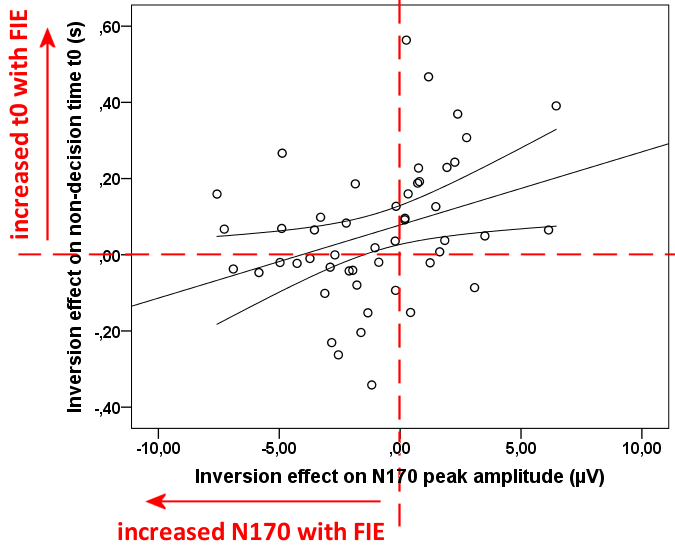 Supplementary Figure 4. Illustration of the positive link between FIE on t0 and on N170 peak amplitude. FIE on t0 decreases with increasing N170 deflection (in response to FIE). Supplementary Figure 5. Illustration of the positive link between FIE on v and on P100 peak amplitude.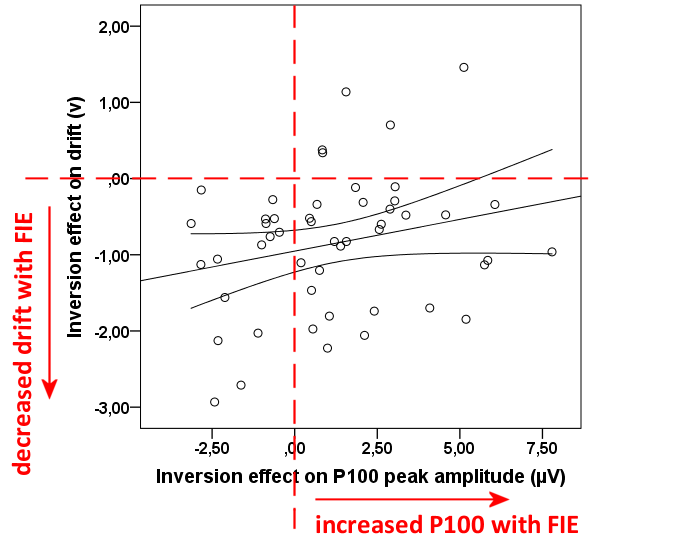 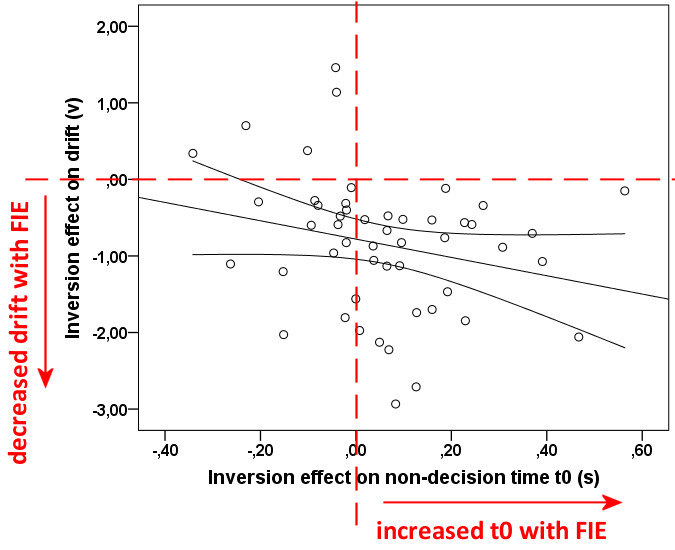 Supplementary Figure 6. Illustration of the negative link between FIE on t0 and on drift. FIE on drift decreases with increasing FIE on t0.Supplementary Table 3. Correlation matrices on the inversion effect for DDM parameters and ERPs peak latency. *p< 0.05, ** p < 0.01, *** p < 0.001Supplementary Table 4. Correlation matrices on the stimulus type effect for DDM parameters and ERPs peak amplitude. *p< 0.05, ** p < 0.01, *** p < 0.001Supplementary Table 5. Correlation matrices on the stimulus type effect for DDM parameters and ERPs peak latency. *p< 0.05, ** p < 0.01, *** p < 0.001Appendix DResponse accuracy (Hu) as a function of emotionFor the sake of simplicity, the analyses reported here will examine to what extent the Stimulus type x Orientation interaction varied with Emotion. We first performed an ANOVA on Hu (arcsined values) while introducing Emotion (sadness, fear, happiness, neutral, and anger) as an additional within-subject factor. The Stimulus type x Orientation x Emotion interaction that turned out to be significant (F(4, 96) = 4.31, p = 0.003, ηp2 = 0.152), reflecting the fact that Emotion modulated the Stimulus type x Orientation interaction on Hu, as illustrated in Supplementary Figure 7. The emotions contributing mainly to the Stimulus type x Orientation interaction on Hu (see Figure 3 in the main text) were anger and neutral, and to a lesser extent sadness, as illustrated by the similarity of their graphical patterns. However, the higher-order interaction accounted for 3 times less variance (ηp2 = 0.152) than the Stimulus type x Orientation interaction (ηp2 = 0.524), suggesting that the variance in Hu introduced by Emotion was relatively less important than for the first-order interaction.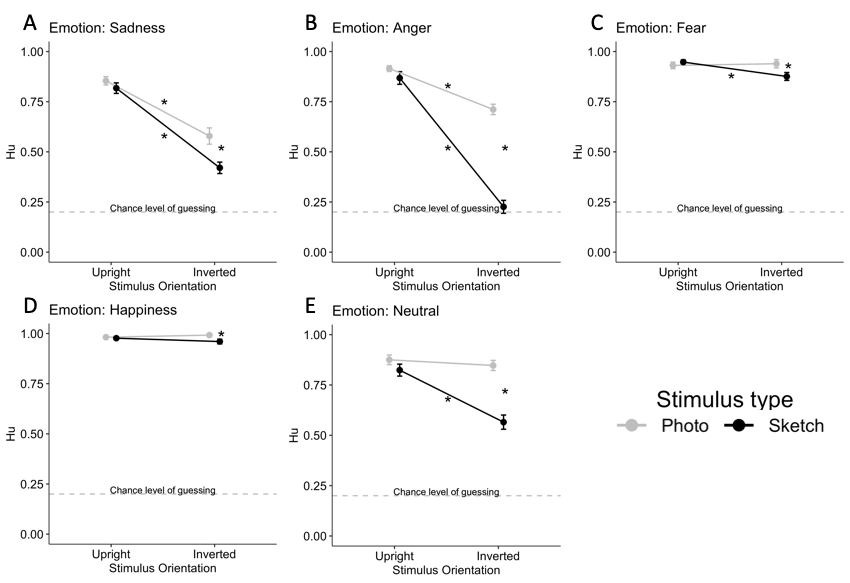 Supplementary Figure 7. Illustration of the Stimulus type x Orientation x Emotion interaction on response accuracy (Hu). Note that this figure displays the Hu values before they were arcsined to run the ANOVAs. Stars indicate significant Bonferroni post-hoc pairwise comparisons, p < 0.05.Supplementary Table 6. Results of separate ANOVAs per Emotion, on Hu (arcsined values).  Correct answer RTs as a function of emotionWe also performed an ANOVA on RTs for correct responses, with Emotion as an additional within-subject factor. The Stimulus type x Orientation x Emotion interaction turned out to be significant (F(4, 96) = 3.51, p = 0.01,  ηp2 = 0.13), reflecting the fact that Emotion modulated the Stimulus type x Orientation interaction on correct answer RTs, as illustrated in Supplementary Figure 8. However, the higher-order interaction accounted for 2 times less variance (ηp2 = 0.128) than the Stimulus type x Orientation interaction (ηp2 = 0.248), suggesting that the variance in RT introduced by Emotion was relatively less important than for the first-order interaction. Noteworthy, the RT data show that there was no speed-accuracy tradeoff as illustrated by the data of inverted sketch angry and neutral expressions that show low Hu, in spite of high RT values. 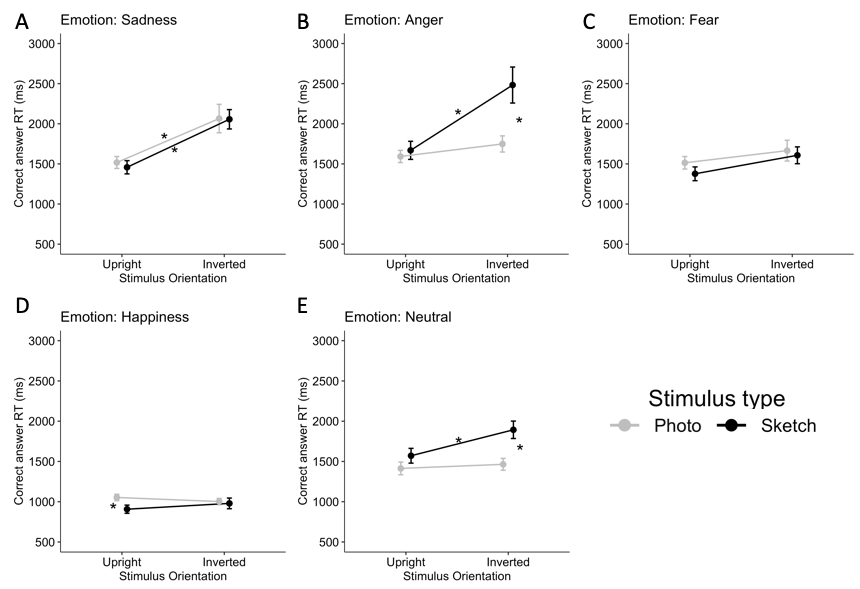 Supplementary Figure 8. Illustration of the Stimulus type x Orientation x Emotion interaction on correct answer RTs. Stars indicate significant Bonferroni post-hoc pairwise comparisons, p < 0.05.Supplementary Table 7. Results of separate ANOVAs per Emotion, on correct answer RTs.  ReferencesVoss, A., Nagler, M., & Lerche, V. (2013). Diffusion models in experimental psychology. Experimental Psychology, 60(6), 385-402.Voss, A., Rothermund, K., Gast, A., & Wentura, D. (2013). Cognitive processes in associative and categorical priming: A diffusion model analysis. Journal of Experimental Psychology: General, 142(2), 536-559.Voss, A., & Voss, J. (2007). Fast-dm: A free program for efficient diffusion model analysis. Behavior Research Methods, 39(4), 767-775. Predicted vs empirical CDFs regressionsPhotographed facesPhotographed facesSketched facesSketched facesPredicted vs empirical CDFs regressionsUprightInvertedUprightInvertedMean individual R²0.99160.99100.99200.987395% CI[0.9888; 0.9944][0.9886; 0.9934][0.9899; 0.9941][0.9849; 0.9898]Mean slope0.98730.98720.98160.968795% CI[0.9798; 0.9949][0.9770; 0.9973][0.9720; 0.9912][0.9566; 0.9808]p values, slope vs 10.0020.0160.0010.000Mean intercept0.0011-0.00070.00210.010095% CI[-0.0054; 0.0076][-0.0059; 0.0046][-0.0044; 0.0087][0.0014; 0.0186]ps, intercept vs 00.7290.8000.5120.024PearsonPearsonPearsonPearsonPearsonSpearmanSpearmanSpearmanSpearmanSpearmanrpVS-MPR†Lower 95% CIUpper 95% CIrhopVS-MPR†Lower 95% CIUpper 95% CIv-t0t0-0.2420.0911.691-0.487 0.039 -0.287*0.0442.688-0.523 -0.009 v-P100_ampP100_amp0.2420.0901.694-0.039 0.488 0.2350.1011.592-0.047 0.482 v-N170_ampN170_amp-0.2210.1241.424-0.470 0.061 -0.2700.0582.216-0.510 0.009 v-P250_ampP250_amp0.0820.5691.000-0.200 0.353 0.0440.7601.000-0.237 0.319 t0-P100_ampP100_amp-0.0170.9041.000-0.294 0.262 -0.0520.7171.000-0.326 0.229 t0-N170_ampN170_amp0.332*0.0185.0200.060 0.559 0.368**0.0098.7570.100 0.586 t0-P250_ampP250_amp-0.1590.2691.041-0.419 0.125 -0.1500.2981.020-0.411 0.134 P100_amp-N170_ampN170_amp-0.0480.7401.000-0.322 0.233 -0.1270.3791.000-0.391 0.157 P100_amp-P250_ampP250_amp0.370**0.0089.3490.102 0.588 0.338*0.0175.3320.065 0.563 N170_amp-P250_ampP250_amp0.0430.7661.000-0.238 0.318 -0.0490.7361.000-0.323 0.233 PearsonPearsonPearsonPearsonPearsonSpearmanSpearmanSpearmanSpearmanSpearmanrpVS-MPRLower 95% CIUpper 95% CIrhopVS-MPRLower 95% CIUpper 95% CIv-t0t0-0.242 0.091 1.691 -0.487 0.039 -0.287* 0.044 2.688 -0.523 -0.009 v-P100_latP100_lat-0.027 0.854 1.000 -0.303 0.254 0.043 0.766 1.000 -0.238 0.318 v-N170_latN170_lat0.099 0.495 1.000 -0.185 0.367 0.119 0.412 1.000 -0.165 0.384 v-P250_latP250_lat-0.038 0.792 1.000 -0.313 0.243 -0.034 0.817 1.000 -0.309 0.247 t0-P100_latP100_lat0.106 0.462 1.000 -0.177 0.374 0.152 0.293 1.023 -0.132 0.413 t0-N170_latN170_lat-0.023 0.874 1.000 -0.299 0.257 -0.036 0.802 1.000 -0.312 0.244 t0-P250_latP250_lat-0.010 0.943 1.000 -0.288 0.269 -0.001 0.993 1.000 -0.280 0.277 P100_lat-N170_latN170_lat0.016 0.912 1.000 -0.263 0.293 0.001 0.994 1.000 -0.277 0.279 P100_lat-P250_latP250_lat0.184 0.201 1.140 -0.100 0.440 0.211 0.142 1.327 -0.072 0.462 N170_lat-P250_latP250_lat0.298* 0.036 3.092 0.021 0.532 0.290* 0.041 2.816 0.013 0.526 PearsonPearsonPearsonPearsonPearsonSpearmanSpearmanSpearmanSpearmanSpearmanrpVS-MPRLower 95% CIUpper 95% CIrhopVS-MPRLower 95% CIUpper 95% CIv-t0t0-0.267 0.061 2.164 -0.508 0.012 -0.348* 0.014 6.307 -0.571 -0.078 v-P100_ampP100_amp0.171 0.234 1.082 -0.112 0.429 0.038 0.795 1.000 -0.243 0.313 v-N170_ampN170_amp-0.268 0.060 2.185 -0.509 0.011 -0.278 0.050 2.444 -0.517 0.000 v-P250_ampP250_amp-0.158 0.272 1.039 -0.418 0.126 -0.155 0.280 1.032 -0.416 0.129 t0-P100_ampP100_amp-0.029 0.844 1.000 -0.304 0.252 -0.047 0.743 1.000 -0.322 0.234 t0-N170_ampN170_amp0.189 0.188 1.171 -0.094 0.444 0.183 0.204 1.134 -0.101 0.439 t0-P250_ampP250_amp0.120 0.405 1.000 -0.163 0.386 0.125 0.387 1.000 -0.159 0.389 P100_amp-N170_ampN170_amp-0.102 0.481 1.000 -0.370 0.182 -0.119 0.411 1.000 -0.384 0.165 P100_amp-P250_ampP250_amp0.343* 0.015 5.949 0.072 0.567 0.462*** < 0.001 62.383 0.211 0.656 N170_amp-P250_ampP250_amp0.155 0.282 1.031 -0.129 0.416 0.066 0.650 1.000 -0.217 0.338 PearsonPearsonPearsonPearsonPearsonSpearmanSpearmanSpearmanSpearmanSpearmanrpVS-MPRLower 95% CIUpper 95% CIrhopVS-MPRLower 95% CIUpper 95% CIv -t0 t0 -0.267 0.061 2.164 -0.508 0.012 -0.348* 0.014 6.307 -0.571 -0.078 v -P100_lat P100_lat 0.165 0.252 1.059 -0.119 0.424 0.135 0.351 1.001 -0.149 0.398 v -N170_lat N170_lat 0.010 0.944 1.000 -0.269 0.288 -0.023 0.875 1.000 -0.299 0.257 v -P250_lat P250_lat 0.146 0.310 1.013 -0.138 0.408 0.164 0.255 1.055 -0.120 0.423 t0 -P100_lat P100_lat -0.048 0.740 1.000 -0.322 0.233 -0.096 0.507 1.000 -0.365 0.187 t0 -N170_lat N170_lat -0.036 0.805 1.000 -0.311 0.245 -0.064 0.658 1.000 -0.336 0.218 t0 -P250_lat P250_lat -0.217 0.130 1.386 -0.467 0.065 -0.241 0.091 1.683 -0.487 0.040 P100_lat -N170_lat N170_lat 0.028 0.846 1.000 -0.252 0.304 0.039 0.789 1.000 -0.242 0.314 P100_lat -P250_lat P250_lat 0.120 0.406 1.000 -0.164 0.386 0.129 0.373 1.000 -0.155 0.393 N170_lat -P250_lat P250_lat 0.572*** < 0.001 2288.679 0.349 0.733 0.487*** < 0.001 138.340 0.242 0.674 EmotionSource of varianceF (1, 24)p valueηp2SadnessStimulus type11.730.0020.33SadnessOrientation64.81<0.00010.73SadnessStimulus type x Orientation3.620.069, n.s.0.13FearStimulus type2.940.10, n.s.0.11FearOrientation2.660.12, n.s.0.10FearStimulus type x Orientation4.740.040.17HappinessStimulus type8.020.0090.25HappinessOrientation< 10.95, n.s.0.00HappinessStimulus type x Orientation2.010.17, n.s.0.08NeutralStimulus type42.08< 0.00010.64NeutralOrientation14.410.0010.38NeutralStimulus type x Orientation16.33< 0.0010.41AngerStimulus type45.33< 0.00010.65AngerOrientation153.88< 0.00010.87AngerStimulus type x Orientation31.43< 0.00010.57EmotionSource of varianceF (1, 24)p valueηp2SadnessStimulus type0.120.74, n.s.0.01SadnessOrientation45.95< 0.00010.66SadnessStimulus type x Orientation0.060.80, n.s.0.00FearStimulus type2.070.16, n.s.0.08FearOrientation6.630.020.22FearStimulus type x Orientation0.770.39, n.s.0.03HappinessStimulus type5.110.030.18HappinessOrientation0.090.76, n.s.0.00HappinessStimulus type x Orientation4.080.06, n.s.0.15NeutralStimulus type15.64< 0.0010.40NeutralOrientation10.930.0030.31NeutralStimulus type x Orientation8.930.0060.27AngerStimulus type11.870.0020.33AngerOrientation21.290.00010.47AngerStimulus type x Orientation8.720.0070.27